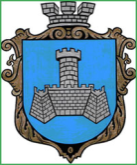 Українам. Хмільник  Вінницької областіР О З П О Р Я Д Ж Е Н Н Я МІСЬКОГО  ГОЛОВИ                                                                            від 07.07. 2022 р.                                                   №269–рПро проведення   позачерговогозасідання виконавчого комітетуХмільницької міської ради    Розглянувши службові записки начальника управління праці та соціального захисту населення Хмільницької міської ради   Тимошенко І.Я. від 04.07.2022 року №03-2618/01-23,в. о. начальника фінансового управління Хмільницької міської ради Присяжнюк О.В. від 05.07.2022 року №282,начальника Відділу культури і туризму Хмільницької міської ради Цупринюк Ю.С. від 07.07ю2022 року,начальника Управління ЖКГ та КВ Хмільницької міської ради Києнко Г.Г. від 07.07.2022 року, відповідно до п.10 статті 9 Закону України «Про правовий режим воєнного стану», п.п.2.2.3 пункту 2.2 розділу 2 Положення про виконавчий комітет Хмільницької міської ради 7 скликання, затвердженого  рішенням 46 сесії міської ради 7 скликання від 22.12.2017р. №1270,  керуючись ст.42, ст.59 Закону України „Про місцеве самоврядування в Україні”:Провести  позачергове засідання виконавчого комітету Хмільницької   міської  ради  8 липня 2022 року о 10.00 год., на яке винести наступні питання:2.Загальному відділу Хмільницької міської ради( О.Д.Прокопович) довести це розпорядження до членів виконавчого комітету Хмільницької міської ради та всіх зацікавлених суб’єктів.3.Контроль за виконанням цього розпорядження залишаю за собою.                Міський голова                Микола ЮРЧИШИНС.МаташО.ПрокоповичН.Буликова1Про зарахування комп’ютерного обладнання на баланс виконавчого комітету Хмільницької міської ради та передачу частини цього обладнання на баланс управління праці та соціального захисту населення Хмільницької міської ради Про зарахування комп’ютерного обладнання на баланс виконавчого комітету Хмільницької міської ради та передачу частини цього обладнання на баланс управління праці та соціального захисту населення Хмільницької міської ради Доповідає: Тимошенко Ірина Ярославівна                 Начальник управління праці та соціального захисту населення Хмільницької міської ради2Про надання дозволу на списання паливно - мастильних матеріалівПро надання дозволу на списання паливно - мастильних матеріалівДоповідає: Оліх Віталій Васильович  Начальник Управління освіти,молоді та спорту Хмільницької міської ради 3Про розгляд клопотань юридичних та фізичних осіб з питань видалення деревонасаджень у населених пунктах Хмільницької міської територіальної громадиПро розгляд клопотань юридичних та фізичних осіб з питань видалення деревонасаджень у населених пунктах Хмільницької міської територіальної громадиДоповідає: Києнко Галина Григорівна     Начальник Управління житлово-комунального господарства та комунальної власності Хмільницької міської ради4Про внесення змін та доповнень до Програми управління комунальною власністю Хмільницької міської територіальної громади на 2021-2025 роки (зі змінами)Про внесення змін та доповнень до Програми управління комунальною власністю Хмільницької міської територіальної громади на 2021-2025 роки (зі змінами)Доповідає: Києнко Галина Григорівна     Начальник Управління житлово-комунального господарства та комунальної власності Хмільницької міської ради5Про внесення змін та доповнень до Порядку використання коштів місцевого бюджету  Хмільницької міської територіальної громади,передбачених на фінансування заходів Програми управління комунальною власністю Хмільницької міської територіальної громади на 2021-2025 роки (зі змінами) Про внесення змін та доповнень до Порядку використання коштів місцевого бюджету  Хмільницької міської територіальної громади,передбачених на фінансування заходів Програми управління комунальною власністю Хмільницької міської територіальної громади на 2021-2025 роки (зі змінами) Доповідає: Києнко Галина Григорівна     Начальник Управління житлово-комунального господарства та комунальної власності Хмільницької міської ради6Про погодження КП «Хмільниккомунсервіс» виготовлення проектно-кошторисної документаціїПро погодження КП «Хмільниккомунсервіс» виготовлення проектно-кошторисної документаціїДоповідає: Києнко Галина Григорівна     Начальник Управління житлово-комунального господарства та комунальної власності Хмільницької міської ради7Про затвердження плану заходів Відділу культури і туризму Хмільницької міської ради з 11 по17 липня 2022 рокуПро затвердження плану заходів Відділу культури і туризму Хмільницької міської ради з 11 по17 липня 2022 рокуДоповідає: Цупринюк Юлія СтепанівнаНачальник  Відділу культури і туризму Хмільницької міської ради8Про внесення змін до рішення 25 сесії міської ради 8 скликання від 22.12.2021 року №1065 «Про бюджет Хмільницької міської територіальної громади на 2022 рік» (зі змінами) Про внесення змін до рішення 25 сесії міської ради 8 скликання від 22.12.2021 року №1065 «Про бюджет Хмільницької міської територіальної громади на 2022 рік» (зі змінами) Доповідає: Присяжнюк Олена Василівна       В. о. начальника фінансового управління Хмільницької міської ради 9Про вручення Подяк Хмільницького міського голови до Дня фінансового працівника в УкраїніПро вручення Подяк Хмільницького міського голови до Дня фінансового працівника в УкраїніДоповідає: Маташ Сергій Петрович      Керуючий справами виконкому Хмільницької міської ради10Про перелік питань що виносяться на розгляд  позачергової 30  сесії Хмільницької міської ради 8 скликання  15 липня  2022 року         Про перелік питань що виносяться на розгляд  позачергової 30  сесії Хмільницької міської ради 8 скликання  15 липня  2022 року         Доповідає: Крепкий Павло Васильович      Секретар Хмільницької міської ради